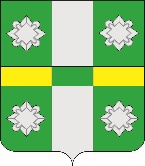 Российская ФедерацияИркутская областьУсольское районное муниципальное образованиеДумаГородского поселенияТайтурского муниципального образованияРЕШЕНИЕОт 27.01.2021г.                  		           	                     № 135р.п. ТайтуркаО внесении изменений в Решение Думы от 23.12.2021г. № 133 «Об утверждении прогнозного плана приватизации муниципального имущества Тайтурского муниципального образования на 2021 год»В целях пополнения доходной части бюджета городского поселения Тайтурского муниципального образования, в соответствии с Федеральными законами от 21.12.2001г. №178-ФЗ «О приватизации государственного и муниципального имущества», от 06.10.2003г. №131-ФЗ «Об общих принципах организации местного самоуправления в Российской Федерации»,  положением «О приватизации муниципального имущества Тайтурского муниципального образования», утвержденного решением Думы городского поселения Тайтурского муниципального образования от 30.09.2015г. №147, руководствуясь ст.ст. 23, 46  Устава Тайтурского  муниципального образования, Дума городского поселения Тайтурского муниципального образованияРЕШИЛА:          1. Внести изменения в прогнозный план приватизации муниципального имущества Тайтурского муниципального образования на 2021 год согласно приложению №1 к настоящему решению.          2. Секретарю Думы городского поселения Тайтурского муниципального образования (Бархатовой К.В.) направить настоящее решение главе городского поселения Тайтурского муниципального образования для опубликования в газете «НОВОСТИ» и на официальном сайте администрации городского поселения Тайтурского муниципального образования в информационно-телекоммуникационной сети «Интернет» (www.taiturka.irkmo.ru).3. Настоящее решение вступает в силу после дня его официального опубликования.Председатель Думы городского поселения Тайтурскогомуниципального образования                                                               Л.А. ЧирковаПриложение №1Утвержденорешением Думы городского поселения Тайтурского муниципальногообразования от 27.01.2021г.  №135Прогнозный план приватизации муниципального имущества Тайтурского муниципального образования на 2021 годПредседатель Думы городского поселения                                  Тайтурского муниципального образования                                                                                            Л.А. ЧирковаГлава городского поселения Тайтурского муниципального образования                                                                                                          С.В. Буяков№ п/пНаименование объекта, кадастровый номер, обременение объекта (указать, если имеется)Адрес (местонахождение) объектаПротяжённость(п.м.)Площадь земельного участка (кв.м)Начальная цена объекта(руб.)Способ приватизации1.Сооружение электроэнергетики, кадастровый номер 38:16:000000:1132, линия электропередач ВЛ-10кВт/0,4кВт с трансформаторной подстанцией КТП-452 П/250 10/0,4кВт Российская Федерация, Иркутская область, Усольский район, д.Буреть, ул.Трактовая83039На основании отчета оценки рыночной стоимости объекта Конкурс2.Нежилое, кадастровый номер 38:16:000017:1942, электрические сети 0,4 кВ электроснабжения жилых домов станции БелаяИркутская область, Усольский район, ст.Белая3587,89-На основании отчета оценки рыночной стоимости объекта Конкурс3.Нежилое здание трансформаторной подстанции станции Белая, кадастровый номер 38:16:000017:1943, общей площадью 7,5 кв.м.Иркутская область, Усолский район, ст.Белая-          -На основании отчета оценки рыночной стоимости объекта Конкурс